Jean GuarinoOusamequin Club, Bridgewater, MAGFWC MA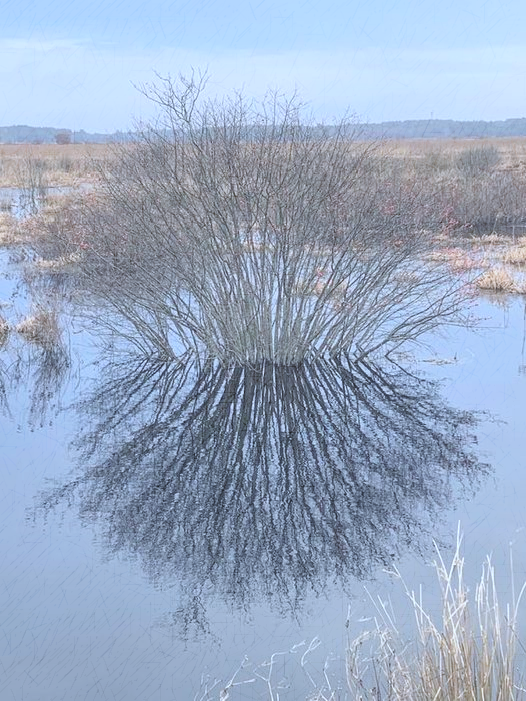 Winter ImagesLeaves hanging on the beech tree, which have gone from green to gold to papery whiteBare trees, snow and ice glistening in the V of the branches,The greens, grays, and golds in the woodsWaves of water artistically frozen at the river’s edgewinter reflections, red and orange berriesa barren beach.People wrapped up in their coats, hats, and gloves.Rushing along in the winter wind and snow or icy sleetFocusing on their business orStrolling along the barren beach.Feeling the apricity of the winter sun on their facesLaughter over tea and a biscuit with a friend,The warmth of a hand-knitted afghan, a cup of coffee and a good book.                                                                                               The Burrage, Hanson, MA jeg 2023        